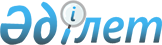 Қазақстан Республикасы Үкіметінің резервінен қаражат бөлу туралыҚазақстан Республикасы Үкіметінің 2008 жылғы 24 желтоқсандағы N 1263 Қаулысы      "2008 жылға арналған республикалық бюджет туралы" Қазақстан Республикасының 2007 жылғы 6 желтоқсандағы Заңына , "Республикалық және жергілікті бюджеттердің атқарылу ережесін бекіту туралы" Қазақстан Республикасы Үкіметінің 2007 жылғы 20 наурыздағы N 225 қаулысына сәйкес Қазақстан Республикасының Үкіметі ҚАУЛЫ ЕТЕДІ : 



      1. Осы қаулыға қосымшаға сәйкес Қазақстан Республикасы Қаржы министрлігіне сот актілерін орындау үшін 2008 жылға арналған республикалық бюджетте көзделген Қазақстан Республикасы Үкіметінің соттар шешімдері бойынша міндеттемелерді орындауға арналған резервінен 31254824 (отыз бір миллион екі жүз елу терт мың сегіз жүз жиырма төрт) теңге бөлінсін. 



      2. Осы қаулы қол қойылған күнінен бастап қолданысқа енгізіледі.        Қазақстан Республикасының 

      Премьер-Министрі                                  К.Мәсімов 

Қазақстан Республикасы    

Үкіметінің        

2008 жылғы 24 желтоқсандағы 

N 1263 қаулысына     

қосымша             Орындауға жататын сот шешімдерінің тізбесі        
					© 2012. Қазақстан Республикасы Әділет министрлігінің «Қазақстан Республикасының Заңнама және құқықтық ақпарат институты» ШЖҚ РМК
				р/с 

N Сот органының 

атауы және 

шешу күні Талапкер Мемлекеттің 

кірісіне 

мемлекеттік 

бажды 

шегергендегі 

сома 

(теңге) Мемлекет 

кірісіне 

мемлекеттік 

баж (теңге) 1 2 3 4 5 1 Қостанай қалалық сотының 2007.25.05 шешімі, 

Қостанай қалалық сотының 2008.27.02 қосымша шешімі М.Я.Глазков 2966678 2 Қостанай қалалық сотының 2007.17.05 шешімі, 

Қостанай қалалық сотының 2008.27.02 қосымша шешімі Л.Е.Цихоцкая 2030384 3 Қостанай қалалық сотының 2007.25.05 шешімі, 

Қостанай қалалық сотының 2008.27.02 қосымша шешімі Е.Б.Слободенюк 

  "Қазақстан ипотека компаниясы" АҚ 2265819 

  

  

  

1643930 4 Қостанай қаласы N 2 сотының 2007.11.10 шешімі, 

Қостанай қаласы N 2 сотының 2008.29.09 ұйғарымы А.Ю.Репин 

  

  

  

"Цеснабанк" АҚ 398014 

  

  

  

3582122 5 Қостанай қалалық сотының 2007.21.05 шешімі, 

Қостанай қалалық сотының 2008.21.02 қосымша шешімі И.Б.Бергман 

  

  "Қазақстан ипотека компаниясы" АҚ 3711796 

  

  

  

2721467 6 Қостанай облыстық сотының азаматтық істер жөніндегі алқасының 2007.02.07 қаулысы, 

Қостанай облыстық сотының азаматтық істер жөніндегі алқасының 2008.09.06 қаулысы В.А.Денисенко 

  

  

  

  "Қазкоммерцбанк" АҚ 504157 

  

  

  

  

  4537411 7 Қостанай қалалық сотының 2007.14.05. шешімі, 

Қостанай қалалық сотының 2008.11.09 қосымша шешімі В.М.Эпова 

  

  

  

"АТФ Банк" АҚ 2533144 

  

  

  

2400000 8 Алматы облысы Мамандандырылған ауданаралық экономикалық сотының 2007.03.07 шешімі "Қазмет" ЖШС 1235025 9 Алматы қаласы Бостандық аудандық сотының 1998.10.06. шешімі, 

Алматы қаласы Бостандық аудандық сотының 2008.21.01 ұйғарымы В.Э.Тер-Погосян 600 000 10 Батыс Қазақстан облысы Зеленовский аудандық сотының 2005.20.06. шешімі, 

Батыс Қазақстан облысы азаматтық істер жөніндегі алқасының 2005.25.08. қаулысы, 

Батыс Қазақстан облысы Зеленовский аудандық сотының 2005.11.10. ұйғарымы Н.Г.Алексеева 33782 11 Ақтөбе қаласы сотының 2007.28.02. шешімі, 

Ақтебе облысы азаматтық істер жөніндегі алқасының 2007.25.04. қаулысы, 

Ақтөбе облыстық соты қадағалау алқасының 2007.18.10. қаулысы Т.Т.Қарамұрзаев 1000000 12 Қостанай облысы Рудный қалалық сотының 2005.18.10. қаулысы, 

Қостанай облысы Рудный қалалық сотының 2008.26.09. қаулысы Л.Г.Дударь 43160 13 Алматы облысы Панфилов аудандық сотының 2007.25.12. шешімі М.Б.Тәжиев 753850 4085 14 Қызылорда облысы Арал аудандық сотының 2008.24.01. шешімі Б.Кемалашев 1000000 15 Шымкент қаласы Әл-Фараби аудандық сотының 2006.23.10. шешімі Н.Тұрабаев 630000 Жиыны : Жиыны : Жиыны : 31250739 4085 Жалпы сомасы                                 31254824 Жалпы сомасы                                 31254824 Жалпы сомасы                                 31254824 Жалпы сомасы                                 31254824 Жалпы сомасы                                 31254824 